OMB CONTROL NUMBER:  0704-0615OMB EXPIRATION DATE: XX/XX/XXXXAGENCY DISCLOSURE NOTICEThe public reporting burden for this collection of information, 0704-0615, is estimated to average 5 minutes per response, including the time for reviewing instructions, searching existing data sources, gathering and maintaining the data needed, and completing and reviewing the collection of information. Send comments regarding the burden estimate or burden reduction suggestions to the Department of Defense, Washington Headquarters Services, at whs.mc-alex.esd.mbx.dd-dod-information-collections@mail.mil. Respondents should be aware that notwithstanding any other provision of law, no person shall be subject to any penalty for failing to comply with a collection of information if it does not display a currently valid OMB control number. BACKGROUND INFORMATIONThank you for agreeing to participate in this important study.Please answer each question thoughtfully and truthfully.  This will allow us to provide an accurate picture of the different experiences of today's military members.  If you prefer not to answer a specific question for any reason, just leave it blank.Some of the questions in this survey will be personal.  For your privacy, you may want to take this survey where other people won't see your screen.SRMILSTAT1.	Are you currently serving in the military?  Mark one.WORKPLACE CULTURE AND CLIMATECOCENVIRA COCENVIRB COCENVIRC COCENVIRD 2.	In the past 12 months, to what extent have you witnessed people in your unit...  Mark one answer for each item.WRKUNITA WRKUNITB WRKUNITC WRKUNITD WRKUNITE WRKUNITF WRKUNITG WRKUNITH WRKUNITI 3.	How much do you agree or disagree with the following statements regarding your current military workplace?  Mark one answer for each item.EXPHARA EXPHARB EXPHARC EXPHARD 4.	Do you believe you have experienced harassment (bothersome, upsetting, or offensive statements or behaviors that someone from your work might have said or done) in your military workplace...  Mark “Yes” or “No” for each item.HOW ARE WE DOING?SHMIL SAMIL 5.	In your opinion…  Mark one answer for each item.ADDITIONAL BACKGROUND INFORMATIONSEXORIENT6.	Do you consider yourself to be...?  Mark one.GENDERID7.	Do you currently describe yourself as male, female, or transgender?  Mark one.SRHISPA8.	Are you Spanish/​Hispanic/​Latino?SRRACEC SRRACED SRRACEB SRRACEE SRRACEA 9.	What is your race?  Mark one or more races to indicate what you consider yourself to be.CELLPHONE10.	Please share your mobile phone number below if you'd like to participate in future opportunities to weigh in on critical issues that impact military members.1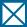 Yes, on active duty (not a member of the National Guard/​Reserve)2Yes, as a member of the National Guard or Reserve in a full-time active duty program (AGR/​FTS/​AR)3Yes, as a traditional National Guard/​Reserve member (e.g., drilling unit, IMA)4No, retired or separated5No, other1   Not at all1   Not at all1   Not at all1   Not at all1   Not at all1   Not at all2   Small extent2   Small extent2   Small extent2   Small extent2   Small extent3   Moderate extent3   Moderate extent3   Moderate extent3   Moderate extent4   Large extent4   Large extent4   Large extent5   Very large extent5   Very large extenta.	Promote a unit climate based on mutual respect and trust?		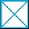 b.	Refrain from sexist comments and behaviors?	c.	Recognize and immediately correct incidents of sexual harassment?	d.	Encourage bystander intervention to assist others in situations at risk for sexual assault or other harmful behaviors?	1   Strongly disagree1   Strongly disagree1   Strongly disagree1   Strongly disagree1   Strongly disagree1   Strongly disagree2   Disagree2   Disagree2   Disagree2   Disagree2   Disagree3   Neither agree nor disagree3   Neither agree nor disagree3   Neither agree nor disagree3   Neither agree nor disagree4   Agree4   Agree4   Agree5   Strongly agree5   Strongly agreea.	It would be risky for me to file a sexual harassment complaint.		b.	A sexual harassment complaint would not be taken seriously.	c.	A sexual harassment complaint would be thoroughly investigated.	d.	I would feel comfortable reporting a sexual harassment complaint.	e.	Sexual harassment is not tolerated.	f.	Individuals who sexually harass others get away with it.	g.	I would be afraid to file a sexual harassment complaint.	h.	Penalties against individuals who sexually harass others at work are strongly enforced.	i.	Actions are being taken to prevent sexual harassment.	1   No1   No1   No2   Yes2   Yesa.	As a result of your race/​ethnicity?	b.	As a result of your gender?	c.	As a result of your sexual orientation?	d.	As a result of your religion?	60   Do not know60   Do not know60   Do not know60   Do not know60   Do not know3   More of a problem today3   More of a problem today3   More of a problem today3   More of a problem today2   About the same as 2 years ago2   About the same as 2 years ago2   About the same as 2 years ago1   Less of a problem today1   Less of a problem todaya.	Has sexual harassment in the military become more or less of a problem over the last 2 years?	b.	Has sexual assault in the military become more or less of a problem over the last 2 years?	1Heterosexual or straight2Gay or lesbian3Bisexual4Something else5Prefer not to answer1Male2Female3Transgender4None of these1No, not Spanish/​Hispanic/​Latino2Yes, Mexican, Mexican-American, Chicano, Puerto Rican, Cuban, or other Spanish/​Hispanic/​LatinoAmerican Indian or Alaska NativeAsian (for example, Asian Indian, Chinese, Filipino, Japanese, Korean, or Vietnamese)Black or African AmericanNative Hawaiian or other Pacific Islander (for example, Samoan, Guamanian, or Chamorro)White